Read the text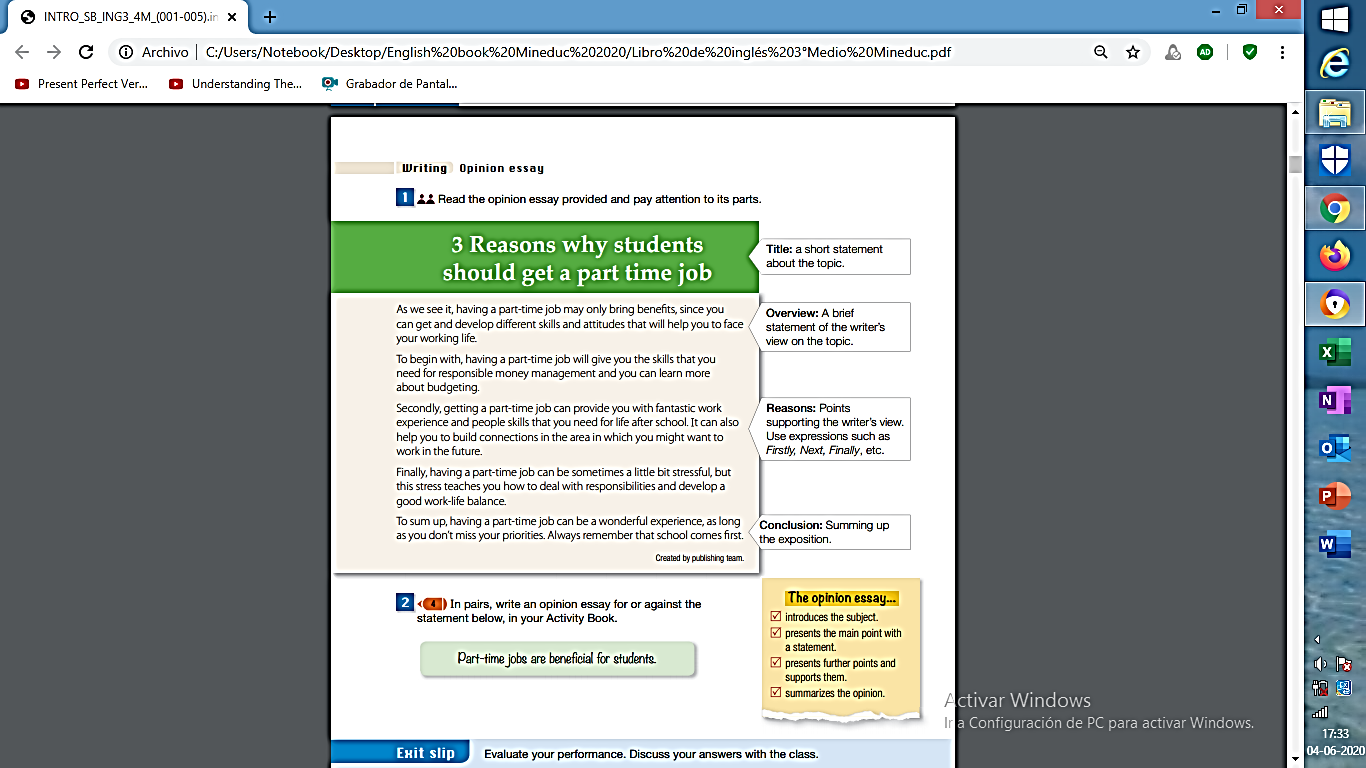 Bonus Track   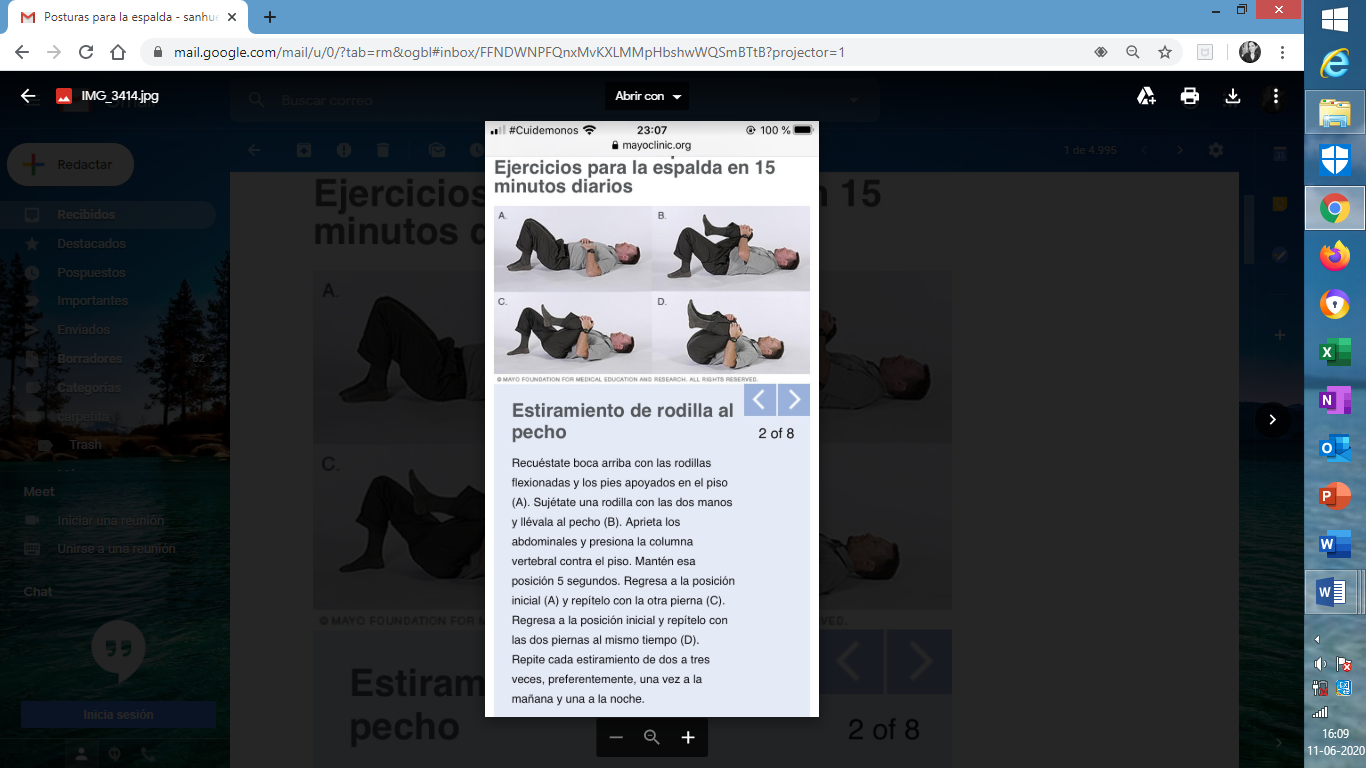 Asignatura: EnglishN° De La Guía: 9Título de la Guía: “REPORTED SPEECH”Título de la Guía: “REPORTED SPEECH”Objetivo de Aprendizaje (OA):    OA3 Utilizar su conocimiento del inglés en la comprensión y producción de textos orales y escritos breves y claros, con el fin de construir una postura personal crítica en contextos relacionados con sus intereses e inquietudes (NIVEL 1)Objetivo de Aprendizaje (OA):    OA3 Utilizar su conocimiento del inglés en la comprensión y producción de textos orales y escritos breves y claros, con el fin de construir una postura personal crítica en contextos relacionados con sus intereses e inquietudes (NIVEL 1)Nombre Docente: María Teresa Sanhueza C.Nombre Docente: María Teresa Sanhueza C.Nombre Estudiante:Curso: 3° Medio D-EACTIVITYAfter reading the text you have to write 4 advantages to get a Part-time JobI´ll consider this exercise as a “Speaking Activity” because you have to record these sentences in an audio and send to me by e-mailDespués de leer comprensivamente el texto, deben escribir 4 ventajas de tener un trabajo part-time, éste ejercicio se considerará como una actividad oral, ya que la idea es que ustedes se graben leyendo éstas 4 frases en voz alta. El audio deben enviarmelo por mail y estoy pidiendo sólo audio y no video (que también podría haber sido) debido a que un audio es un archivo menos pesado para enviarlo por correo.¿Dudas? ¿Consultas? Me pueden enviar un e-mail a msanhueza@sanfernandocollege.cl de Lunes a Viernes de 9:00 a 18:00 hrs y yo aclararé sus dudas. 